Publicado en Madrid el 30/01/2013 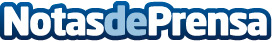 Utiliza la firma de tu correo electrónico para ser más solidario: nace Postdata ProjectLa agencia Nurun lanza el proyecto solidario Postdata Project, que tiene como objetivo dar voz a aquellas causas sociales que trabajan en pro de los derechos y necesidades de la población. La herramienta que ejerce de altavoz es la propia firma de correo electrónico del usuario, sirviendo como soporte para la viralización de las causas sociales que desde Postdata Project* se proponen.Datos de contacto:ActualidadNota de prensa publicada en: https://www.notasdeprensa.es/utiliza-la-firma-de-tu-correo-electronico-para-ser-mas-solidario-nace-postdata-project Categorias: E-Commerce Solidaridad y cooperación http://www.notasdeprensa.es